NSEE Grades 3 to 6 Snow Day Challenge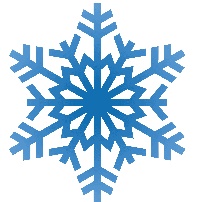 Complete a minimum of 5 of the 25 challenges today!Have your parent/guardian initial each challenge you complete. Bring this sheet to your homeroom teacher the next school day for your chance to win a prize!Date of Snow Day:_______________________        Student’s Name: _______________________________I confirm that the initialed tasks were completed on the snow day date listed above: Parent Signature: ____________________________________________Help someone make a healthy meal.Get 30 minutes of exercise by playing outside.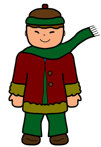 Play a card game for 15 minutes.Tidy up your bedroom.Write an imaginary story about a snow day adventure. 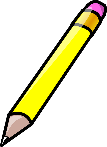 Curl up with a good book and read for 30 minutes or more.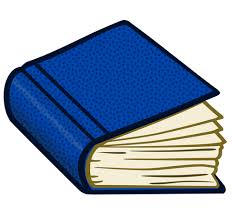 Look through the grocery flyers. Put together a healthy meal for a family of four that costs less than $20.Make a card for a friend to cheer them up.Write a letter to someone you admire. Let them know how special they are to you.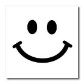 Spend at least 30 minutes of quality time with your pet. Walk them, play with them, snuggle them, etc.Dance up a storm for at least 15 minutes.Go on a wintery walk. Describe the surroundings using your sense of sight, smell, touch and hearing.Make snow angels or a snowman.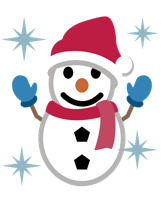 Help someone shovel some snow from a driveway.Write a poem around the theme “snow.”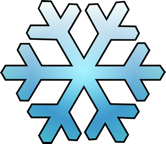 Draw a wintery scene. Read a story to someone special.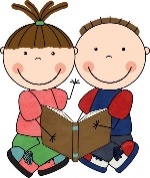 Design a bridge out of snow.  Can you pass under it?Write a math word problem with household items.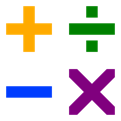 Use your engineering skills to build something taller than you.Do a random act of kindness for someone.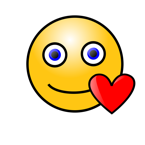 Play a board game with someone.Practice an instrument, make your own instrument or write a song.Spend no more than 30 minutes on a computer or other electronic device today.(non-educational)Make a homemade gift for someone special.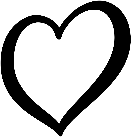 